БАШҠОРТОСТАН РЕСПУБЛИКАҺЫ                                        РЕСПУБЛИка БАШКОРТОСТАН     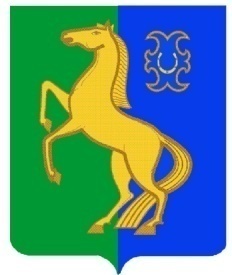      ЙƏРМƏКƏЙ районы                                             АДМИНИСТРАЦИЯ        муниципаль РАЙОНЫның                                                   сельского поселения              СПАРТАК АУЫЛ СОВЕТЫ                                                     спартакский сельсовет                                    ауыл БИЛƏмƏҺе                                                          МУНИЦИПАЛЬНОГО РАЙОНА                     ХАКИМИƏТЕ                                                                     ЕРМЕКЕЕВСКий РАЙОН452182, Спартак ауыл, Клуб урамы, 4                                                   452182, с. Спартак, ул. Клубная, 4       Тел. (34741) 2-12-71,факс 2-12-71                                                                  Тел. (34741) 2-12-71,факс 2-12-71е-mail: spartak_selsovet@maiI.ru                                              е-mail: spartak_selsovet@maiI.ru                                -                 ҠАРАР                                    № 11                   ПОСТАНОВЛЕНИЕ                       « 23 »  март  2018 й.                                                           « 23 »  марта  2018  г.          Об организации   и  проведении   месячника  охраны  труда   в    учреждениях  и организациях на территории сельского поселения Спартакский  сельсовет муниципального района  Ермекеевский  район Республики Башкортостан     В целях усиления работы по улучшению условий и охраны труда работников в учреждениях,  сокращения количества несчастных случаев  и профессиональных заболеваний на производстве, в соответствии с Трудовым кодексом Российской Федерации и  постановлением Правительства Республики Башкортостан от 04.07.2006 № 189 «Об утверждении Положения о системе управления охраной труда в Республике Башкортостан» (с последующими изменениями и дополнениями),  руководствуясь ч.6 ст.43 Федерального закона от 06.10.2003 № 131-ФЗ «Об общих принципах организации местного самоуправления в Российской Федерации» п о с т а н о в л я ю : 1. Организовать  проведение месячника охраны труда в учреждениях и организациях на территории  сельского поселения Спартакский сельсовет муниципального  района Ермекеевский район Республики Башкортостан с 1 по 30 апреля 2018 года 2.  Рекомендовать:1) Руководителям учреждений и организаций провести необходимую организационную работу по подготовке и принятию активного участия в месячнике охраны труда. Информацию о проведенном месячнике охраны труда предоставлять в Администрацию сельского поселения Спартакский   сельсовет  муниципального района Ермекеевский район Республики Башкортостан в срок до 10 мая 2018 года.2) И.о. управляющей делами администрации сельского поселения  Деревяшкиной Т.Ю. обеспечить регулярное освещение  материалов, посвященных организации и проведению месячника охраны труда на сайте сельского поселения  Спартакский сельсовет.4. Постановление вступает в силу с момента его подписания.5. Контроль за исполнением настоящего постановления оставляю за собой.     Главы сельского поселения Спартакский   сельсовет                            Ф.Х.Гафурова    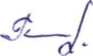 